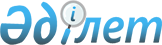 О внесении изменения в постановление акимата Жанибекского района Западно-Казахстанской области от 18 мая 2022 года №50 "Об утверждении Правил предоставления коммунальных услуг в Жанибекском районе"Постановление акимата Жанибекского района Западно-Казахстанской области от 2 июня 2022 года № 55
      В соответствии с подпунктом 6) пункта 4 статьи 365 Экологического Кодекса Республики Казахстан, Законом Республики Казахстан "О местном государственном управлении и самоуправлении в Республике Казахстан", акимат Жанибекского района ПОСТАНОВЛЯЕТ:
      1. Внести изменение в постановление акимата Жанибекского района Западно-Казахстанской области от 18 мая 2022 года №50 "Об утверждении Правил предоставления коммунальных услуг в Жанибекском районе" следующее изменение:
      пункт 1 на казахском языке излагается в новой редакции, текст на русском языке не меняется.
      2. Контроль за исполнением настоящего постановления возложить на заместителя акима района Ж.Абдолова.
      3. Настоящее постановление вводится в действие со дня первого официального опубликования.
					© 2012. РГП на ПХВ «Институт законодательства и правовой информации Республики Казахстан» Министерства юстиции Республики Казахстан
				
      Аким района

А. Сафималиев
